First GradeSpelling Tic-Tac-Toe6.4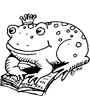 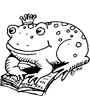 This board includes many different activities to help your child practice his/her spelling words. Your child must choose at least three of the activities to complete for weekly homework. The activities must make a tic-tac-toe line:  horizontal, vertical, or diagonal three in a row. Please mark your choices with crayon, marker, etc. Parents, you are encouraged to assist your child as needed to make homework a positive learning experience. Have fun! 	                               , boy, there, ask, fast, himThis board includes many different activities to help your child practice his/her spelling words. Your child must choose at least three of the activities to complete for weekly homework. The activities must make a tic-tac-toe line:  horizontal, vertical, or diagonal three in a row. Please mark your choices with crayon, marker, etc. Parents, you are encouraged to assist your child as needed to make homework a positive learning experience. Have fun! 	                               , boy, there, ask, fast, himThis board includes many different activities to help your child practice his/her spelling words. Your child must choose at least three of the activities to complete for weekly homework. The activities must make a tic-tac-toe line:  horizontal, vertical, or diagonal three in a row. Please mark your choices with crayon, marker, etc. Parents, you are encouraged to assist your child as needed to make homework a positive learning experience. Have fun! 	                               , boy, there, ask, fast, himThis board includes many different activities to help your child practice his/her spelling words. Your child must choose at least three of the activities to complete for weekly homework. The activities must make a tic-tac-toe line:  horizontal, vertical, or diagonal three in a row. Please mark your choices with crayon, marker, etc. Parents, you are encouraged to assist your child as needed to make homework a positive learning experience. Have fun! 	                               , boy, there, ask, fast, himThis board includes many different activities to help your child practice his/her spelling words. Your child must choose at least three of the activities to complete for weekly homework. The activities must make a tic-tac-toe line:  horizontal, vertical, or diagonal three in a row. Please mark your choices with crayon, marker, etc. Parents, you are encouraged to assist your child as needed to make homework a positive learning experience. Have fun! 	                               , boy, there, ask, fast, himThis board includes many different activities to help your child practice his/her spelling words. Your child must choose at least three of the activities to complete for weekly homework. The activities must make a tic-tac-toe line:  horizontal, vertical, or diagonal three in a row. Please mark your choices with crayon, marker, etc. Parents, you are encouraged to assist your child as needed to make homework a positive learning experience. Have fun! 	                               , boy, there, ask, fast, himThis board includes many different activities to help your child practice his/her spelling words. Your child must choose at least three of the activities to complete for weekly homework. The activities must make a tic-tac-toe line:  horizontal, vertical, or diagonal three in a row. Please mark your choices with crayon, marker, etc. Parents, you are encouraged to assist your child as needed to make homework a positive learning experience. Have fun! 	                               , boy, there, ask, fast, himWord Processing Practice –Use the computer to typethe words. Use different colors, fonts, and sizes for each word.Word Processing Practice –Use the computer to typethe words. Use different colors, fonts, and sizes for each word.Go Fish – Each time you spella word correctly, eat aGoldfish cracker for each letter in the word.Write each word on two index cards to play “Concentration.”  Try to get pairs, spelling  the  words every  time.Write each word on two index cards to play “Concentration.”  Try to get pairs, spelling  the  words every  time.Spelling Puzzles – Writeeach spelling word on an index card. Cut each card in half and mix them up. Then match the two parts of the word.Spelling Puzzles – Writeeach spelling word on an index card. Cut each card in half and mix them up. Then match the two parts of the word.Write the words in ABCorder.Scrabble Spelling – Play agame of Scrabble using the spelling words.Scrabble Spelling – Play agame of Scrabble using the spelling words.Sidewalk Spelling – Usesidewalk chalk to write the words on the sidewalk or driveway.Sidewalk Spelling – Usesidewalk chalk to write the words on the sidewalk or driveway.Illustrate the words.Finger Paint Bag – Pour alittle bit of finger paint into a Ziploc bag and close it tight. Lay the bag flat onthe table and use a finger to spell the word.Finger Paint Bag – Pour alittle bit of finger paint into a Ziploc bag and close it tight. Lay the bag flat onthe table and use a finger to spell the word.